Votre stand sur le « Salon de la Data » 2022Entreprise/organisme : …………………………………………………………………………Sponsoring : 	…………………………..	……….	    /   Taille stand : ………………… m²Afin d’agrémenter votre stand, nous vous proposons plusieurs options à commander (nous nous chargerons de la pose et dépose des éléments).BON DE COMMANDE :Date : …../…../20…				Signature :Tarif unitaire (HT)QuantitéTarif total (HT)Ecran vidéoEcran LCD 46’’ à 55’’ (selon dispo) + support colonne350 €Mange-debout + 3 tabourets hauts (blancs)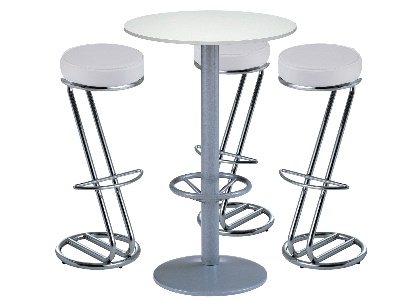 200 €Comptoir ouvert (blanc)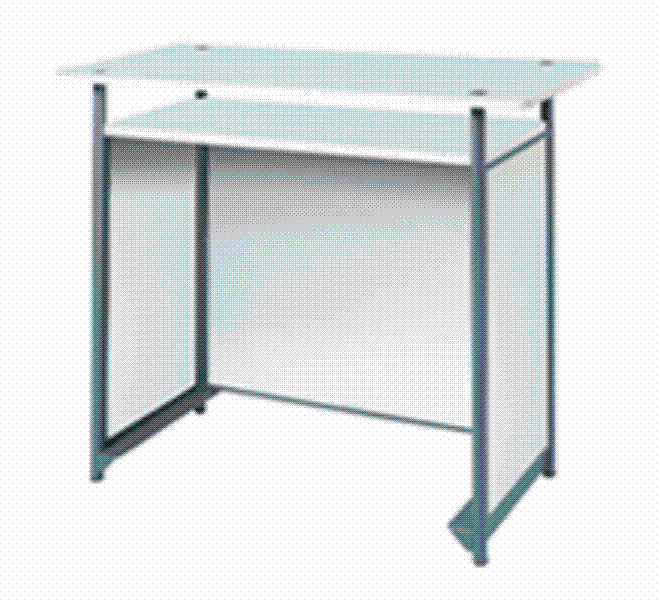 150 €CloisonsSur demandeSet Cité « table + 2 chaises »Offert(si souhaité)Electricité (3kVA pour 2 stands)-1OffertTOTAL (HT)TOTAL (HT)TOTAL (HT)              €TVA – 20%TVA – 20%TVA – 20%€TOTAL TTCTOTAL TTCTOTAL TTC€